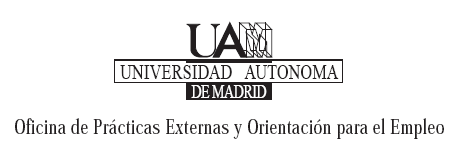 INSTRUCCIONES PARA CUMPLIMENTAR EL PLAN FORMATIVOLa empresa o institución deberá rellenar los siguientes apartados del Plan Formativo: formación a recibir, competencias genéricas a desarrollar por el estudiante y competencias específicas. A continuación se ofrecen algunas indicaciones o sugerencias sobre cómo elaborar el plan formativo. Proyecto formativo Objetivos educativos: Formación a recibir: Se debe vincular este apartado con las actividades que va a desempeñar el estudiante. La empresa/institución debe concretar la formación que va a dar al estudiante para la realización de dichas actividades. Competencias genéricas: Se debe indicar qué capacidades genéricas va a desarrollar el estudiante. La empresa/institución puede seleccionar todas o varias de las competencias siguientes, si las considera adecuadas o añadir aquellas otras que les parezca oportunas.Capacidad para aplicar los conocimientos teóricos y prácticos a la realidad profesionalDominio de técnicas, herramientas y metodologías propias del puesto (capacidad técnica)Compromiso de calidadCapacidad de aprendizajeAutonomía en el desempeño de las actividadesFacilidad de adaptaciónCapacidad de trabajo en equipo y de relación con su entorno laboralHabilidades de comunicación oral o escritaMotivación e implicación personalAdquirir una actitud crítica ante la realidad y las ideas, y de apertura e interés por el trabajo intelectual y sus resultadosSentido de la responsabilidadCreatividad e iniciativa/emprendimientoReceptividad a las críticasGestión del tiempo (aprender a diseñar, planificar y organizar el propio trabajo)Comprensión de la necesidad de un comportamiento éticoCompetencias específicas: En el caso de los estudiantes de la Facultad de Formación del Profesorado y Educación, pueden elegir entre las siguientes competencias específicas si les parecen adecuadas o añadir aquellas otras que consideren oportunas:Capacidad para trabajar en equipo en el contexto educativo a través del dominio de los conocimientos, destrezas, habilidades sociales y cualidades necesarias para ello. Conocimientos para la utilización de las tecnologías de la información y comunicación aplicados a entornos educativos.Capacidad de gestión, análisis y búsqueda de conocimientos en su área de especialización procedentes de fuentes diversas.Capacidad para planificar, desarrollar y evaluar el proceso de enseñanza y aprendizaje  potenciando procesos educativos que faciliten la adquisición de las competencias propias de las respectivas enseñanzas, atendiendo al nivel y formación previa de los estudiantes, así como la orientación de los mismos, tanto individualmente como en colaboración con otros docentes y profesionales del centro.Capacidad de innovación a través de la habilidad para buscar, obtener, procesar y comunicar información (oral, impresa,  audiovisual, digital  o multimedia), transformarla en conocimiento y aplicarla en los procesos de enseñanza  y aprendizaje, en las materias propias de la especialización cursada.Adquirir estrategias para estimular el esfuerzo del estudiante y promover  su capacidad para  aprender por sí mismo y con los otros, y desarrollar habilidades de pensamiento y de decisión que faciliten la autonomía, la confianza e iniciativa personales.Diseñar y desarrollar espacios de aprendizaje  con especial atención a la equidad, la educación emocional y en valores, la igualdad de derechos y oportunidades entre hombres y mujeres y el respeto de los derechos humanos que facilites  la vida en sociedad, la toma de decisiones y la construcción de un futuro sostenible.